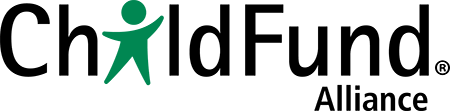 Child-friendly Accountability Toolbox – Module 3, p. 54Child Protection Network ActorsLabor and Social ServicesEducationHealthSecurityJustice and HRProvincial levelMinistry of Labor and Social ServicesMinistry of EducationMinistry of HealthMinistry of InteriorMinistry of Justice and HRDistrict levelDistrict Social Welfare Office District Education OfficeDistrict Health DirectorateDistrict Office of the Ministry of InteriorDistrict Office of the Ministry of Justice and HRState institutionsReformatories, juvenile care centers, mental health institutions and orphanagesSchools and education facilitiesHospitals and clinicsPoliceJudges and attorneysCSOsCSOs providing social welfare servicesCSOs providing educational servicesCSOs providing health careCSOs monitoring security actorsLegal advocates and attorneysPrivate companiesPrivate social welfare actorsPrivate schoolsHealth services provided by companyPrivate security companyAttorneysCommunity/religious leadersLocal religious institutionsReligious institutions that oversee schoolsLocal healersLocal militiasLocal human rights activistsParentsParents, grandparents, uncles/aunts, god-parentsParents, grandparents, uncles/aunts, god-parentsParents, grandparents, uncles/aunts, god-parentsParents, grandparents, uncles/aunts, god-parentsParents, grandparents, uncles/aunts, god-parentsChildrenChild ChildChildChildChild 